ПОЛОЖЕНИЕ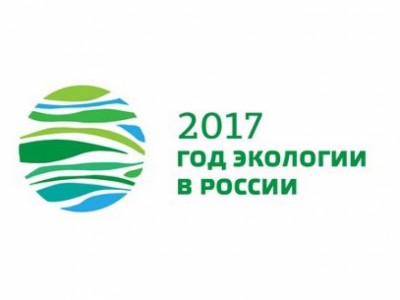 о проведении областного конкурса творческих работ«Я человек, и я за всё в ответе»,посвященного Году экологии в России.1. Организаторы областного конкурса творческих работ«Я человек, и я за всё в ответе»:1.1 Департамент культуры  Воронежской области.1.2 Департамент природных ресурсов и экологии Воронежской области.1.3 Воронежская областная юношеская библиотека им. В.М. Кубанева.1.4 Нововоронежская АЭС.1.5 Соучредителями и спонсорами конкурса  могут стать любые организации и частные лица, поддерживающие цели и задачи областного конкурса творческих работ «Я человек, и я за всё в ответе».2.  Цели Конкурса: Активизация работы библиотек региона по распространению экологических знаний и формированию экологического сознания молодежи и ее экологической культуры;Развитие системы общего непрерывного экологического образования;Формирование у молодежи активной позиции по отношению к экологической обстановке в регионе, чувства ответственности за судьбу своего народа и своей страны, пробуждение интереса и любви к природе родного края;Координация деятельности различных организаций по экологическому просвещению молодежи;3. Организация Конкурса3.1 Конкурс проводится с 1 января по 1 апреля 2017 года по следующим номинациям:- «Земля-наша общая забота» - экологический проект;- «Чудеса живут в природе» - поделка;- «Природы чудные мгновенья», «Эти забавные животные» - фотография;- «Литературный гербарий» - цветочные композиции, гербарии, сопровождаемые литературными строками.3.2. В оргкомитет Конкурса входят специалисты департамента культуры  Воронежской области, департамента природных ресурсов и экологии Воронежской области,  Воронежской  областной юношеской библиотеки им. В.М. Кубанева, Нововоронежской  АЭС.Оргкомитет одновременно выполняет функции жюри, осуществляет оценку работ и определяет победителей Конкурса открытым голосованием при участии в нем не менее 2/3 своего состава.3.3 Решение жюри  не оспаривается.3.4 Авторы работ предоставляют Оргкомитету право на опубликование и общественное использование работ в целях пропаганды экологического воспитания и повышения имиджа библиотек.3.5 Местонахождение Оргкомитета - 394036, Воронеж, ул. Никитинская, 32, Воронежская областная юношеская библиотека им. В.М. Кубанева. Контактный телефон: (4732) 252-16-31.3.6 Материалы Конкурса будут разосланы во все районы области и размещены на сайте Воронежской областной юношеской библиотеки им. В.М. Кубанева: www.oubvrn.ru3.7 Задать интересующие вопросы можно по электронной почте Воронежской областной юношеской библиотеки им. В.М. Кубанева: buneevav@mail.ru и в группе ВК.4. Условия конкурса4.1 В Конкурсе могут принимать участие юноши и девушки – жители г. Воронежа и Воронежской области в возрасте с 15 до 30 лет.4.2 К рассмотрению принимаются работы, поступившие в Оргкомитет в период с 1 января по 1 апреля 2017 года.4.3 Работы принимаются по адресу: 394036, Воронеж, ул. Никитинская, 32, Воронежская областная юношеская библиотека им. В.М. Кубанева, отдел обслуживания читателей, с пометкой «На конкурс».4.4 Индивидуальные и коллективные работы могут быть представлены самими авторами, а также муниципальными библиотеками города и области, образовательными учреждениями и общественными организациями.4.5  Общие требования к работам, представляемым на Конкурс:Материалы должны быть оформлены в виде папки с файлами.На титульном листе должны быть указаны: фамилия, имя, отчество автора, домашний адрес и телефон, номер школы, класс (название учебного заведения, курс), место работы, выбранная номинация и название работы. В номинации «Природы чудные мгновенья» и «Эти забавные животные» - фотографии формата А3.4.6  Критерии оценки проекта:• Соответствие работы заявленной номинации.• Личностное восприятие и оригинальность изложения темы.• Логичность, аргументированность изложения материала.• Культура письменной речи.• Культура оформления работы.• Качество компьютерного дизайна.4.7  Работы, присылаемые на Конкурс, не рецензируются и не возвращаются.4.8  Жюри конкурса оставляет за собой право не принимать к рассмотрению и не присуждать награды работам, не соответствующим условиям Конкурса (отсутствие титульного листа, неправильный формат и др.).5. Подведение итогов Конкурса. Награждение победителей.5.1 По результатам Конкурса присуждаются следующие награды:• Диплом победителям (1,2,3 место) в номинации  «Земля - наша общая забота».• Диплом победителям (1,2,3 место) в номинации  «Чудеса живут в природе».  • Диплом победителям (1,2,3 место) в номинации «Природы чудные мгновенья», «Эти забавные животные».• Диплом победителям (1,2,3 место) в номинации «Литературный гербарий».   5.2 Участникам Конкурса будут вручены специальные грамоты, поощрительные призы, сертификаты.5.3 Руководителям работ, ставших победителями и призерами конкурса, будут вручены благодарственные письма.5.4 Воронежская областная юношеская библиотека им. В.М. Кубанева организует церемонию награждения победителей конкурса в апреле 2017 г. 5.5 Помимо конкурсного поощрения, допускаются другие награды и призы от любых юридических и физических лиц, выступивших в качестве соучредителей и спонсоров.Приложение №1Заявка на участие в областном конкурсеПриложение №2Согласие на обработку персональных данных(заполняется автором от руки)Я,_______________________________________________________________,(ФИО)выражаю согласие на обработку организаторами областного конкурса творческих работ «Я человек, и я за всё в ответе», моих персональных данных, представленных мной в составе заявки на участие в конкурсе.Участник конкурса _____________________ /_____________________                                                 (ФИО)                              (Подпись)"___" __________________ 2017г.ФИО автора ВозрастМесто учебы (работы)Адрес (с указанием почтового индекса)ТелефонE-mailНоминацияНазвание работыРуководитель работы